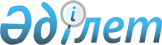 Алға аудандық мәслихатының 2023 жылғы 29 желтоқсандағы № 117 "2024-2026 жылдарға арналған Қарақұдық ауылдық округ бюджетін бекіту туралы" шешіміне өзгерістер мен толықтыру енгізу туралыАқтөбе облысы Алға аудандық мәслихатының 2024 жылғы 19 сәуірдегі № 151 шешімі
      Алға аудандық маслихаты ШЕШІМ ҚАБЫЛДАДЫ:
      1. Алға аудандық мәслихатының "2024-2026 жылдарға арналған Қарақұдық ауылдық округ бюджетін бекіту туралы" 2023 жылғы 29 желтоқсандағы № 117 шешіміне келесідей өзгерістер мен толықтыру енгізілсін:
      келесі мазмұндағы кіріспемен толықтырылсын:
      "Қазақстан Республикасының Бюджет Кодексінің 9-1 бабының 2 тармағына, Қазақстан Респуликасының "Қазақстан Республикасындағы жергілікті мемлекеттік басқару және өзін-өзі басқару туралы" Заңының 6 бабына сәйкес, Алға аудандық маслихаты ШЕШІМ ҚАБЫЛДАДЫ:";
      1 тармақ жаңа редакцияда жазылсын:
      "1. 2024-2026 жылдарға арналған Қарақұдық ауылдық округ бюджеті 1, 2 және 3 қосымшаларға сәйкес, оның ішінде 2024 жылға мынадай көлемде бекітілсін:
      1) кірістер – 315 978 мың теңге:
      салықтық түсімдер – 3 496 мың теңге;
      салықтық емес түсімдер - 7 мың теңге;
      негізгі капиталды сатудан түсетін түсімдер - 350 мың теңге;
      трансферттер түсімі - 312 125 мың теңге;
      2) шығындар – 316 305,8 мың теңге;
      3) таза бюджеттік кредиттеу - 0 теңге:
      бюджеттік кредиттер - 0 теңге;
      бюджеттік кредиттерді өтеу - 0 теңге;
      4) қаржы активтерімен операциялар бойынша сальдо - 0 теңге:
      қаржы активтерін сатып алу - 0 теңге;
      мемлекеттің қаржы активтерін сатудан түсетін түсімдер - 0 теңге;
      5) бюджет тапшылығы (профициті) – - 327,8 мың теңге;
      6) бюджет тапшылығын қаржыландыру (профицитін пайдалану) – 327,8 мың теңге:
      қарыздар түсімі - 0 теңге;
      қарыздарды өтеу - 0 теңге;
      бюджет қаражатының пайдаланылатын қалдықтары – 327,8 мың теңге.";
      көрсетілген шешімнің 1 қосымшасы осы шешімдегі қосымшасына сәйкес жаңа редакцияда жазылсын.
      2. Осы шешім 2024 жылдың 1 қаңтарынан бастап қолданысқа енгізіледі. 2024 жылға арналған Қарақұдық ауылдық округінің бюджеті
					© 2012. Қазақстан Республикасы Әділет министрлігінің «Қазақстан Республикасының Заңнама және құқықтық ақпарат институты» ШЖҚ РМК
				
      Алға аудандық мәслихатының төрағасы 

М. Тулеуов
Алға аудандық мәслихатының 2024 жылғы 19 сәуірдегі № 151 шешіміне қосымшаАлға аудандық мәслихатының 2023 жылғы 29 желтоқсандағы № 117 шешіміне 1 қосымша
Санаты
Санаты
Санаты
Санаты
Сомасы (мың теңге)
Сыныбы
Сыныбы
Сыныбы
Сомасы (мың теңге)
Кіші сыныбы
Кіші сыныбы
Сомасы (мың теңге)
Атауы
Сомасы (мың теңге)
1
2
3
4
5
I. Кірістер
315 978
1
Салықтық түсімдер
3 496
01
Табыс салығы
623
2
Жеке табыс салығы
623
04
Меншікке салынатын салықтар
2 733
1
Мүлікке салынатын салықтар
110
3
Жер салығы
50
4
Көлік құралдарына салынатын салық
2 539
5
Бірыңғай жер салығы
34
05
Тауарларға, жұмыстарға және көрсетілетін қызметтерге салынатын ішкі салықтар
140
3
Табиғи және басқа да ресурстарды пайдаланғаны үшін түсетін түсімдер
140
2
Салықтық емес түсiмдер
7
01
Мемлекеттік меншіктен түсетін кірістер
7
5
Мемлекет меншігіндегі мүлікті жалға беруден түсетін кірістер
7
3
Негізгі капиталды сатудан түсетін түсімдер
350
03
Жерді және материалдық емес активтерді сату
350
1
Жерді сату
300
2
Материалдық емес активтерді сату
50
4
Трансферттердің түсімдері
312 125
02
Мемлекеттік басқарудың жоғары тұрған органдарынан түсетін трансферттер
312 125
3
Аудандардың (облыстық маңызы бар қаланың) бюджетінен трансферттер
312 125
Функционалдық топ
Функционалдық топ
Функционалдық топ
Функционалдық топ
Функционалдық топ
Сомасы (мың теңге)
Кіші функция
Кіші функция
Кіші функция
Кіші функция
Сомасы (мың теңге)
Бюджеттік бағдарламалардың әкімшісі
Бюджеттік бағдарламалардың әкімшісі
Бюджеттік бағдарламалардың әкімшісі
Сомасы (мың теңге)
Бағдарлама
Бағдарлама
Сомасы (мың теңге)
Атауы
Сомасы (мың теңге)
1
2
3
4
5
6
II.Шығындар
316 305,8
01
Жалпы сипаттағы мемлекеттік көрсетілетін қызметтер
41 465,6
1
Мемлекеттiк басқарудың жалпы функцияларын орындайтын өкiлдi, атқарушы және басқа органдар
41 465,6
124
Аудандық маңызы бар қала, ауыл, кент, ауылдық округ әкімінің аппараты
41 465,6
001
Аудандық маңызы бар қала, ауыл, кент, ауылдық округ әкімінің қызметін қамтамасыз ету жөніндегі қызметтер
40 639
022
Мемлекеттік органның күрделі шығыстары
826,6
07
Тұрғын үй-коммуналдық шаруашылық
14 816
3
Елді-мекендерді көркейту
14 816
124
Аудандық маңызы бар қала, ауыл, кент, ауылдық округ әкімінің аппараты
14 816
008
Елді мекендердегі көшелерді жарықтандыру
7 346
009
Елді мекендердің санитариясын қамтамасыз ету
2 670
011
Елді мекендерді абаттандыру мен көгалдандыру
4 800
12
Көлік және коммуникация
13 507
1
Автомобиль көлігі
13 507
124
Аудандық маңызы бар қала, ауыл, кент, ауылдық округ әкімінің аппараты
13 507
013
Аудандық маңызы бар қалаларда, ауылдарда, кенттерде, ауылдық округтерде автомобиль жолдарының жұмыс істеуін қамтамасыз ету
13 507
13
Басқалар
246 516
9
Басқалар
246 516
124
Аудандық маңызы бар қала, ауыл, кент, ауылдық округ әкімінің аппараты
246 516
057
"Ауыл-Ел бесігі" жобасы шеңберінде ауылдық елді мекендердегі әлеуметтік және инженерлік инфрақұрылым бойынша іс-шараларды іске асыру
246 516
15
Трансферттер
1,2
1
Трансферттер
1,2
124
Аудандық маңызы бар қала, ауыл, кент, ауылдық округ әкімінің аппараты
1,2
048
Пайдалынылмаған (толық пайдаланылмаған) нысаналы тарнсферттерді қайтару
1,2
III. Таза бюджеттік кредиттеу
0
Бюджеттік кредиттер
0
Санаты
Санаты
Санаты
Санаты
Сомасы (мың теңге)
Сыныбы
Сыныбы
Сыныбы
Сомасы (мың теңге)
Кіші сыныбы
Кіші сыныбы
Сомасы (мың теңге)
Атауы
Сомасы (мың теңге)
1
2
3
4
5
5
Бюджеттік кредиттерді өтеу
0
01
Бюджеттік кредиттерді өтеу
0
1
Мемлекеттік бюджеттен берілген бюджеттік кредиттерді өтеу
0
Функционалдық топ
Функционалдық топ
Функционалдық топ
Функционалдық топ
Функционалдық топ
Сомасы (мың теңге)
Кіші функция
Кіші функция
Кіші функция
Кіші функция
Сомасы (мың теңге)
Бюджеттік бағдарламалардың әкімшісі
Бюджеттік бағдарламалардың әкімшісі
Бюджеттік бағдарламалардың әкімшісі
Сомасы (мың теңге)
Бағдарлама
Бағдарлама
Сомасы (мың теңге)
Атауы
Сомасы (мың теңге)
1
2
3
4
5
6
IV. Қаржы активтерімен операциялар бойынша сальдо
0
Қаржы активтерін сатып алу
0
V. Бюджет тапшылығы (профициті)
-327,8
VI. Бюджет тапшылығын қаржыландыру (профицитін пайдалану)
327,8
Санаты
Санаты
Санаты
Санаты
Сомасы (мың теңге)
Сыныбы
Сыныбы
Сыныбы
Сомасы (мың теңге)
Кіші сыныбы
Кіші сыныбы
Сомасы (мың теңге)
Атауы
Сомасы (мың теңге)
1
2
3
4
5
7
Қарыздар түсімдері
0
01
Мемлекеттік ішкі қарыздар
0
2
Қарыз алу келісім-шарттары
0
Функционалдық топ
Функционалдық топ
Функционалдық топ
Функционалдық топ
Функционалдық топ
Сомасы (мың теңге)
Кіші функция
Кіші функция
Кіші функция
Кіші функция
Сомасы (мың теңге)
Бюджеттік бағдарламалардың әкімшісі
Бюджеттік бағдарламалардың әкімшісі
Бюджеттік бағдарламалардың әкімшісі
Сомасы (мың теңге)
Бағдарлама
Бағдарлама
Сомасы (мың теңге)
Атауы
Сомасы (мың теңге)
1
2
3
4
5
6
16
Қарыздарды өтеу
0
1
Қарыздарды өтеу
0
Санаты
Санаты
Санаты
Санаты
Сомасы (мың теңге)
Сыныбы
Сыныбы
Сыныбы
Сомасы (мың теңге)
Кіші сыныбы
Кіші сыныбы
Сомасы (мың теңге)
Атауы
Сомасы (мың теңге)
1
2
3
4
5
8
Бюджет қаражатының пайдаланатын қалдықтары
327,8
01
Бюджет қаражаты қалдықтары
327,8
1
Бюджет қаражатының бос қалдықтары
327,8